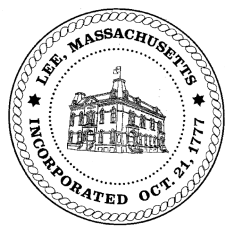 TOWN OF LEEBOARD OF PUBLIC WORKSMeeting Notice Date: Tuesday, March 10, 2020                   Time: 3:30 PM		      Place: 45 Railroad St., LeeWaterMeter updateWater line update – Phase 1: Reservoir Road to Mill. Phase 2: Main StreetHighway/Cemetery Capital FY21PavingWaste WaterOther    Emergency Work adAbatements  1590 Pleasant StreetApprove Minutes from  February 25, 2020     And any topic the chairman could not reasonably anticipate. Next Board Meeting: March 24, 2020BPW Members: Robert Bartini-Chairman, David Forrest-Clerk, Roger Scheurer, Peter Scolforo, Donald Zukowski, Christopher Ketchen (Non Voting Member)